                 THE FOREST COLLEGE  		  DIRECCIÓN 				                       “Educando con excelencia, 										en un ambiente familiar”Toma de Conocimiento Fusión de cursos año escolar 2024Estimado (a)  Apoderado (a):Junto con saludarle cordialmente, por medio del presente recordamos a usted que el Nivel Sexto año de Educación Básica 2023 debe continuar su escolaridad en la sede de Enseñanza Media, ubicada en Luis Barros Borgoño n° 0188, cabe destacar que de acuerdo a lo que estipula nuestro Reglamento Interno (Protocolo cambio de curso, apartado fusión de curso), contrato de servicios (Punto Quinto, numeral 4) y utilizando criterios basados en Infraestructura, los actuales cursos deben fusionarse en dos: Séptimos:  A y B   para el año 2024, de manera aleatoria.Por lo anterior solicitamos a usted firmar la Toma de Conocimiento y aceptación respecto a dicha situación.Yo                                                      C.I                                       Apoderado/a:                                                                 Curso:                   2023Tomo conocimiento que los niveles 6°básicos 2023, serán fusionados para el año 2024. Declaro conocer y aceptar la normativa del colegio en relación a este proceso.                                                FIRMA						             El Bosque,             , de                  2023.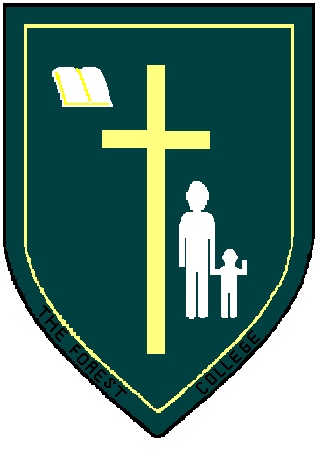 